TAREFA DE TUMORES ÓSSEOS E AMPUTAÇÃO 1-Quais características radiográficas de tumores ósseos?2- Qual a maior incidência de tumores ósseos?3- Qual o tratamento para os tumores benignos? 4- Diferencie o tratamento clinico do cirúrgico5- Quais as principais causas de amputação de membros inferiores?6- Quais as indicações para amputação de membros inferiores?7- Qual a diferença entre miodese e mioplastia.8- Explique o que é a dor no membro fantasma. Mencione outras causas de dor no coto de amputação. 9- Quais aspectos do paciente devem ser avaliados antes da amputação e programação da protetização? Qual o impacto do nível da amputação para pacientes com risco de comprometimento aos esforços? 10- Quais são os cuidados que devemos tomar no período pós operatório? 11- Descreva quais são os músculos e qual é a sua função principal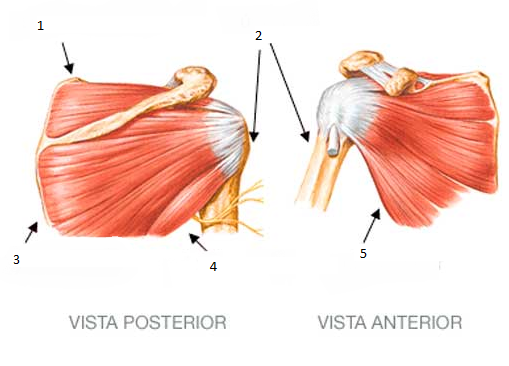 12- Nomeei as articulações da figura abaixo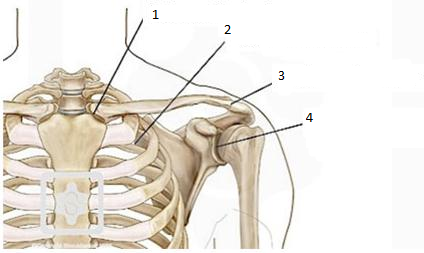 